Publicado en Milan el 18/06/2018 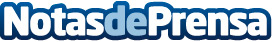 MachinePoint finaliza con éxito la feria comercial Plast 2018 en MilánMachinePoint, empresa líder en la compra y venta de maquinaria usada en las industrias de plásticos y bebidas, declara que la feria Plast 2018 de Milán, ha demostrado una vez más ser una exposición muy exitosa y rentable para su equipo. Esta edición ha sido muy interesante por el alto número de visitantes durante todos los días de la feria, así como la calidad de las consultas recibidas durante la mismaDatos de contacto:Gema Alvarez+ 34 983 54 99 00Nota de prensa publicada en: https://www.notasdeprensa.es/machinepoint-finaliza-con-exito-la-feria Categorias: Internacional Nacional Madrid Castilla y León Eventos Otras Industrias http://www.notasdeprensa.es